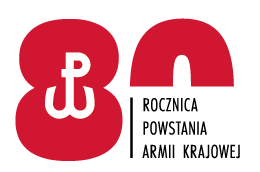 Pytanie i odpowiedź do zapytania cenowego: Usługa wykonania naprawy żurawia typ. HIAB 855 EP-5 HIPRO znajdującego się w m. Słupsku, będącego na ewidencji 6 WOGZamawiający: 6 Wojskowy Odział Gospodarczy, Lędowo-Osiedle 1N, 76-271 Ustka, 
tel.: 261-231-403, faks: 261-231-578, otrzymał zapytanie i w dniu 05.04.2022 r. udzielił następujących wyjaśnień: Treść zapytania:Czy Zamawiający zezwala na zmianę poniższych zapisów umowy zaznaczonych na czerwono?§ 1 ust 6 Po przekazaniu pojazdu Wykonawca w ciągu ……… dni roboczych wykona naprawę żurawia zgodnie z §1 ust. 2 Umowy, formularzem cenowym, który stanowi załącznik nr ….. do Umowy oraz opisem przedmiotu zamówienia, który stanowi załącznik nr …… do Umowy. Przekazanie nastąpi w drodze pisemnego protokołu przekazania podpisanego przez przedstawicieli Zamawiającego i Wykonawcy.§ 6 ust 3 Wykonawca ponosi odpowiedzialność za szkody powstałe w pojeździe podczas realizacji przedmiotu umowy, chyba że do uszkodzenia pojazdu doszło wskutek działania osoby trzeciej lub działania siły wyższej.§ 7 ust 3 Zamawiający może dochodzić na zasadach ogólnych odszkodowania przewyższającego zastrzeżone kary umowne, w zakresie szkody rzeczywistej i z ograniczeniem do wartości przedmiotu umowy.Wyjaśnienie Zamawiającego:Zamawiający informuje, że nie przewiduje dokonywania zmian w projekcie umowy, w zakresie wskazanym w zapytaniu.KIEROWNIK ZAMAWIAJĄCEGOKOMENDANT/-/ płk mgr Marek MROCZEK